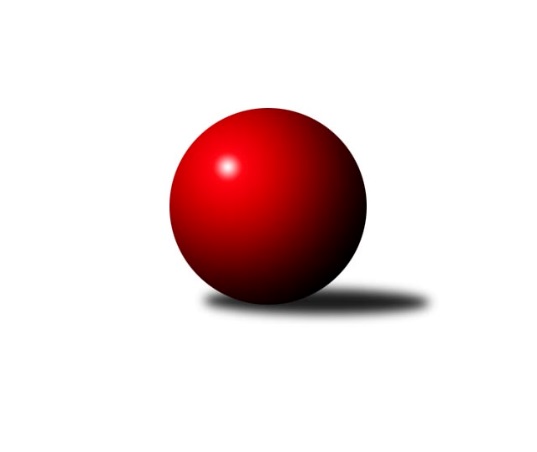 Č.5Ročník 2017/2018	22.10.2017Nejlepšího výkonu v tomto kole: 3123 dosáhlo družstvo: SK Škoda VS Plzeň BPřebor Plzeňského kraje 2017/2018Výsledky 5. kolaSouhrnný přehled výsledků:TJ Sokol Újezd sv. Kříže	- TJ Sokol Kdyně C	8:0	2563:2357	17.5:6.5	21.10.TJ Sokol Plzeň V.	- TJ Sokol Díly A	6:2	2555:2472	14.5:9.5	21.10.TJ Sokol Pec pod Čerchovem	- TJ Havlovice B	2:6	2349:2425	11.5:12.5	21.10.SK Škoda VS Plzeň B	- TJ Baník Stříbro	7:1	3123:2965	15.0:9.0	21.10.TJ Dobřany B	- TJ Baník Stříbro B	7:1	2575:2458	14.5:9.5	21.10.TJ Havlovice C	- Kuž.Holýšov B	6:2	2555:2453	16.0:8.0	22.10.Tabulka družstev:	1.	SK Škoda VS Plzeň B	5	4	0	1	28.0 : 12.0 	74.5 : 45.5 	 2712	8	2.	TJ Baník Stříbro	5	4	0	1	28.0 : 12.0 	70.0 : 50.0 	 2782	8	3.	TJ Dobřany B	5	3	1	1	23.0 : 17.0 	57.0 : 63.0 	 2663	7	4.	TJ Sokol Újezd sv. Kříže	5	3	0	2	25.0 : 15.0 	67.0 : 53.0 	 2740	6	5.	TJ Sokol Plzeň V.	5	2	2	1	23.0 : 17.0 	60.5 : 59.5 	 2694	6	6.	TJ Sokol Díly A	5	3	0	2	20.0 : 20.0 	56.0 : 64.0 	 2626	6	7.	TJ Sokol Kdyně C	5	2	1	2	18.0 : 22.0 	59.0 : 61.0 	 2601	5	8.	Kuž.Holýšov B	5	2	0	3	19.0 : 21.0 	64.0 : 56.0 	 2656	4	9.	TJ Baník Stříbro B	5	2	0	3	17.0 : 23.0 	54.5 : 65.5 	 2598	4	10.	TJ Havlovice C	5	1	0	4	15.0 : 25.0 	57.5 : 62.5 	 2730	2	11.	TJ Havlovice B	5	1	0	4	14.0 : 26.0 	53.0 : 67.0 	 2471	2	12.	TJ Sokol Pec pod Čerchovem	5	1	0	4	10.0 : 30.0 	47.0 : 73.0 	 2542	2Podrobné výsledky kola:	 TJ Sokol Újezd sv. Kříže	2563	8:0	2357	TJ Sokol Kdyně C	Jaroslav Pišta	159 	 62 	 153 	67	441 	 3:1 	 407 	 146	48 	 144	69	Jana Pytlíková	Václav Praštil	149 	 87 	 148 	52	436 	 3.5:0.5 	 398 	 129	70 	 148	51	Lucie Strádalová	Tomáš Kamínek	142 	 61 	 142 	59	404 	 2:2 	 391 	 143	54 	 158	36	Tereza Krumlová	Miroslav Pivoňka	154 	 53 	 149 	67	423 	 4:0 	 378 	 139	45 	 141	53	Veronika Dohnalová	Oldřich Jankovský	147 	 79 	 153 	44	423 	 3:1 	 389 	 141	70 	 133	45	Monika Fialová	Jaroslav Dufek	146 	 79 	 140 	71	436 	 2:2 	 394 	 147	44 	 143	60	Jiří Dohnalrozhodčí: Nejlepší výkon utkání: 441 - Jaroslav Pišta	 TJ Sokol Plzeň V.	2555	6:2	2472	TJ Sokol Díly A	Martin Karkoš	152 	 51 	 154 	60	417 	 2:2 	 428 	 141	62 	 153	72	Jiří Jílek	Jiří Šašek	148 	 72 	 167 	69	456 	 3.5:0.5 	 408 	 148	63 	 161	36	Jiří Ochotný	Petr Diviš	152 	 53 	 131 	45	381 	 3:1 	 380 	 136	70 	 130	44	Zdeněk Kuneš	Karel Konvář	133 	 77 	 147 	44	401 	 1:3 	 392 	 142	45 	 152	53	Jaromír Byrtus	Pavel Kučera	156 	 63 	 152 	63	434 	 2:2 	 404 	 141	41 	 153	69	Jaroslav Jílek	Jaroslav Pejsar	159 	 87 	 158 	62	466 	 3:1 	 460 	 146	81 	 144	89	Jaroslav Pittrrozhodčí: Nejlepší výkon utkání: 466 - Jaroslav Pejsar	 TJ Sokol Pec pod Čerchovem	2349	2:6	2425	TJ Havlovice B	Jan Gottwald	154 	 35 	 146 	35	370 	 2:2 	 389 	 146	50 	 122	71	Jiří Pivoňka ml.	Jan Murin	132 	 44 	 144 	50	370 	 0:4 	 445 	 143	81 	 150	71	Martin Šubrt	Ivan Böhm	148 	 62 	 139 	44	393 	 1:3 	 402 	 149	54 	 147	52	Václav Toupal	Zdeněk Housar	145 	 52 	 145 	71	413 	 4:0 	 362 	 121	36 	 140	65	Luboš Kohout	Ivana Gottwaldová	119 	 68 	 124 	60	371 	 1.5:2.5 	 405 	 158	44 	 143	60	Jiří Rádl	Jan Murin	131 	 81 	 148 	72	432 	 3:1 	 422 	 147	66 	 142	67	Josef Nedomarozhodčí: Nejlepší výkon utkání: 445 - Martin Šubrt	 SK Škoda VS Plzeň B	3123	7:1	2965	TJ Baník Stříbro	Ladislav Filek	129 	 148 	 128 	171	576 	 2:2 	 545 	 151	122 	 129	143	Vladimír Šraga	Ladislav Filek	141 	 122 	 128 	125	516 	 2:2 	 503 	 123	132 	 117	131	Jaroslav Harančík	Ljubica Müllerová	117 	 150 	 142 	119	528 	 4:0 	 383 	 94	83 	 98	108	Václav Dubec	Michal Müller	121 	 119 	 123 	124	487 	 2:2 	 506 	 140	134 	 112	120	Pavel Treppesch	Martin Vít	148 	 134 	 136 	116	534 	 3:1 	 548 	 145	122 	 127	154	Jan Vacikar	Martin Kupka	123 	 99 	 135 	125	482 	 2:2 	 480 	 129	110 	 119	122	Jan Čechrozhodčí: Nejlepší výkon utkání: 576 - Ladislav Filek	 TJ Dobřany B	2575	7:1	2458	TJ Baník Stříbro B	Jan Kučera	143 	 53 	 132 	62	390 	 1.5:2.5 	 423 	 141	72 	 148	62	Dominik Král	Václav Šesták	160 	 71 	 140 	49	420 	 2:2 	 392 	 133	54 	 143	62	Jiří Punčochář	Marek Smetana	144 	 72 	 149 	63	428 	 3:1 	 396 	 152	44 	 138	62	Tomáš Palka	Luboš Špís	158 	 88 	 133 	78	457 	 3:1 	 411 	 150	43 	 155	63	Pavel Troch	Michal Lohr	143 	 62 	 165 	63	433 	 2:2 	 422 	 150	54 	 142	76	Jaroslav Knap	Jan Ebelender	153 	 78 	 148 	68	447 	 3:1 	 414 	 143	61 	 156	54	Lucie Trochovározhodčí: Nejlepší výkon utkání: 457 - Luboš Špís	 TJ Havlovice C	2555	6:2	2453	Kuž.Holýšov B	Jiří Kalista	145 	 60 	 157 	62	424 	 2:2 	 438 	 149	53 	 155	81	Jakub Janouch	Ivana Lukášová	155 	 71 	 159 	52	437 	 3:1 	 401 	 143	72 	 142	44	Tomáš Lukeš	Jiří Pivoňka st.	137 	 81 	 146 	61	425 	 3:1 	 398 	 148	70 	 136	44	Jiří Myslík	Karel Bradáč	141 	 58 	 147 	53	399 	 2:2 	 419 	 139	68 	 143	69	Petr Ježek	Miroslav Lukáš	136 	 68 	 126 	70	400 	 2:2 	 397 	 141	53 	 141	62	Miroslav Martínek	Petra Vařechová	159 	 72 	 161 	78	470 	 4:0 	 400 	 146	54 	 133	67	Jiří Šlajerrozhodčí: Nejlepší výkon utkání: 470 - Petra VařechováPořadí jednotlivců:	jméno hráče	družstvo	celkem	plné	dorážka	chyby	poměr kuž.	Maximum	1.	Jan Vacikar 	TJ Baník Stříbro	491.38	328.8	162.6	5.1	4/4	(548)	2.	Martin Vít 	SK Škoda VS Plzeň B	491.17	331.5	159.7	4.5	2/3	(557)	3.	Jiří Kalista 	TJ Havlovice C	482.11	321.0	161.1	5.6	3/3	(543)	4.	Jaroslav Dufek 	TJ Sokol Újezd sv. Kříže	481.33	309.1	172.2	5.3	3/3	(559)	5.	Jiří Šašek 	TJ Sokol Plzeň V.	481.00	337.2	143.8	5.0	2/3	(530)	6.	Josef Fidrant 	TJ Sokol Kdyně C	479.50	322.3	157.2	4.7	3/4	(542)	7.	Jaroslav Pittr 	TJ Sokol Díly A	473.13	312.4	160.8	4.9	4/4	(522)	8.	Jan Čech 	TJ Baník Stříbro	472.63	323.0	149.6	7.4	4/4	(530)	9.	Jan Ebelender 	TJ Dobřany B	471.00	322.3	148.7	4.1	3/3	(535)	10.	Vladimír Šraga 	TJ Baník Stříbro	470.88	328.1	142.8	5.0	4/4	(553)	11.	Jaroslav Pejsar 	TJ Sokol Plzeň V.	470.67	321.3	149.3	3.3	3/3	(528)	12.	Jaroslav Harančík 	TJ Baník Stříbro	469.13	322.4	146.8	4.5	4/4	(585)	13.	Michal Müller 	SK Škoda VS Plzeň B	465.67	314.3	151.3	5.1	3/3	(537)	14.	Miroslav Lukáš 	TJ Havlovice C	465.67	325.2	140.4	10.4	3/3	(528)	15.	Petr Šabek 	TJ Sokol Újezd sv. Kříže	465.33	317.2	148.2	5.3	3/3	(546)	16.	Jakub Janouch 	Kuž.Holýšov B	463.00	319.6	143.4	9.0	4/4	(521)	17.	Petra Vařechová 	TJ Havlovice C	462.00	324.0	138.0	9.7	2/3	(471)	18.	Oldřich Jankovský 	TJ Sokol Újezd sv. Kříže	460.44	315.3	145.1	7.6	3/3	(526)	19.	Dominik Král 	TJ Baník Stříbro B	458.88	311.5	147.4	3.6	4/4	(551)	20.	Václav Praštil 	TJ Sokol Újezd sv. Kříže	458.11	312.7	145.4	7.8	3/3	(524)	21.	Jana Pytlíková 	TJ Sokol Kdyně C	458.00	315.5	142.5	5.2	3/4	(534)	22.	Ljubica Müllerová 	SK Škoda VS Plzeň B	456.67	308.9	147.8	4.7	3/3	(533)	23.	Pavel Treppesch 	TJ Baník Stříbro	456.38	314.6	141.8	8.6	4/4	(512)	24.	Jiří Dohnal 	TJ Sokol Kdyně C	456.00	307.7	148.3	6.2	3/4	(569)	25.	Marek Smetana 	TJ Dobřany B	455.22	302.0	153.2	5.8	3/3	(545)	26.	Pavel Kučera 	TJ Sokol Plzeň V.	454.17	298.5	155.7	2.7	2/3	(466)	27.	Jan Kapic 	TJ Sokol Pec pod Čerchovem	453.50	308.0	145.5	7.0	2/3	(488)	28.	Tomáš Lukeš 	Kuž.Holýšov B	453.00	306.5	146.5	6.1	4/4	(525)	29.	Miroslav Pivoňka 	TJ Sokol Újezd sv. Kříže	453.00	322.2	130.8	8.2	3/3	(487)	30.	Jiří Šlajer 	Kuž.Holýšov B	452.75	310.6	142.1	4.3	4/4	(523)	31.	Martin Karkoš 	TJ Sokol Plzeň V.	450.50	327.5	123.0	10.3	2/3	(493)	32.	Ivana Lukášová 	TJ Havlovice C	449.33	322.4	126.9	14.9	3/3	(481)	33.	Ladislav Filek 	SK Škoda VS Plzeň B	449.22	299.3	149.9	14.0	3/3	(576)	34.	Jana Bradáčová 	TJ Havlovice C	448.67	317.3	131.3	11.7	3/3	(468)	35.	Ladislav Filek 	SK Škoda VS Plzeň B	446.44	299.8	146.7	5.0	3/3	(522)	36.	Lucie Trochová 	TJ Baník Stříbro B	445.50	305.6	139.9	4.8	4/4	(547)	37.	Jan Murin 	TJ Sokol Pec pod Čerchovem	443.33	303.9	139.4	7.8	3/3	(492)	38.	Luboš Špís 	TJ Dobřany B	440.11	305.8	134.3	8.4	3/3	(480)	39.	Jan Lommer 	TJ Sokol Kdyně C	439.00	306.7	132.3	7.3	3/4	(525)	40.	Jiří Jílek 	TJ Sokol Díly A	436.25	295.0	141.3	8.3	4/4	(506)	41.	Jaroslav Jílek 	TJ Sokol Díly A	436.25	307.3	129.0	8.0	4/4	(526)	42.	Ivana Gottwaldová 	TJ Sokol Pec pod Čerchovem	435.44	305.7	129.8	11.4	3/3	(506)	43.	Zdeněk Housar 	TJ Sokol Pec pod Čerchovem	435.33	306.7	128.7	10.9	3/3	(491)	44.	Karel Bradáč 	TJ Havlovice C	434.67	304.3	130.3	11.0	3/3	(493)	45.	Martin Kupka 	SK Škoda VS Plzeň B	434.44	307.6	126.9	9.6	3/3	(485)	46.	Bernard Vraniak 	TJ Baník Stříbro	434.00	297.3	136.7	7.3	3/4	(500)	47.	Václav Šesták 	TJ Dobřany B	433.11	301.2	131.9	7.7	3/3	(475)	48.	Jan Kučera 	TJ Dobřany B	432.44	311.6	120.9	8.6	3/3	(466)	49.	Miroslav Martínek 	Kuž.Holýšov B	431.88	303.6	128.3	6.9	4/4	(504)	50.	Karel Konvář 	TJ Sokol Plzeň V.	431.67	298.6	133.1	8.8	3/3	(459)	51.	Michal Lohr 	TJ Dobřany B	431.56	296.9	134.7	6.0	3/3	(459)	52.	Gabriela Bartoňová 	TJ Sokol Kdyně C	430.67	302.7	128.0	10.7	3/4	(475)	53.	Petr Vrba 	TJ Havlovice B	430.00	291.0	139.0	5.7	3/4	(451)	54.	Ivan Vladař 	TJ Sokol Plzeň V.	429.00	284.0	145.0	4.8	2/3	(437)	55.	Eva Kotalová 	TJ Sokol Kdyně C	428.67	312.3	116.3	14.7	3/4	(467)	56.	Jaromír Byrtus 	TJ Sokol Díly A	427.50	304.3	123.3	9.9	4/4	(469)	57.	Zdeněk Kuneš 	TJ Sokol Díly A	427.33	295.0	132.3	9.0	3/4	(496)	58.	Jaroslav Knap 	TJ Baník Stříbro B	427.25	297.8	129.5	9.3	4/4	(497)	59.	Jiří Ochotný 	TJ Sokol Díly A	425.38	314.4	111.0	14.8	4/4	(501)	60.	Jiří Pivoňka  st.	TJ Havlovice C	425.00	299.5	125.5	8.8	2/3	(450)	61.	Pavel Troch 	TJ Baník Stříbro B	423.50	298.8	124.8	9.1	4/4	(512)	62.	Tomáš Kamínek 	TJ Sokol Újezd sv. Kříže	421.44	299.6	121.9	10.7	3/3	(462)	63.	Jiří Rádl 	TJ Havlovice B	420.63	289.0	131.6	7.5	4/4	(449)	64.	Tomáš Palka 	TJ Baník Stříbro B	419.25	301.1	118.1	11.4	4/4	(488)	65.	Martin Šubrt 	TJ Havlovice B	417.25	281.5	135.8	6.6	4/4	(445)	66.	Petr Diviš 	TJ Sokol Plzeň V.	416.78	288.0	128.8	9.4	3/3	(449)	67.	Jiří Punčochář 	TJ Baník Stříbro B	415.25	285.8	129.5	8.5	4/4	(469)	68.	Josef Nedoma 	TJ Havlovice B	414.75	285.5	129.3	5.5	4/4	(427)	69.	Petr Ježek 	Kuž.Holýšov B	414.00	285.3	128.7	8.0	3/4	(419)	70.	Václav Toupal 	TJ Havlovice B	412.75	296.4	116.4	8.0	4/4	(438)	71.	Štěpánka Peštová 	TJ Sokol Kdyně C	406.67	296.0	110.7	14.7	3/4	(421)	72.	Jiří Myslík 	Kuž.Holýšov B	402.50	282.4	120.1	11.5	4/4	(462)	73.	Jan Murin 	TJ Sokol Pec pod Čerchovem	400.67	284.9	115.8	14.6	3/3	(454)	74.	Jan Gottwald 	TJ Sokol Pec pod Čerchovem	397.44	298.6	98.9	17.7	3/3	(428)	75.	Ivan Böhm 	TJ Sokol Pec pod Čerchovem	397.00	291.5	105.5	11.0	2/3	(403)	76.	Jiří Pivoňka  ml.	TJ Havlovice B	394.63	274.1	120.5	11.5	4/4	(413)		Milan Vlček 	TJ Baník Stříbro B	537.00	352.0	185.0	11.0	1/4	(537)		Patrik Kolář 	TJ Sokol Plzeň V.	522.00	338.0	184.0	12.0	1/3	(522)		Michael Martínek 	Kuž.Holýšov B	501.50	336.0	165.5	8.5	2/4	(551)		Karel Ganaj 	TJ Baník Stříbro B	498.00	323.0	175.0	6.0	1/4	(498)		Tereza Krumlová 	TJ Sokol Kdyně C	466.00	336.0	130.0	9.5	2/4	(541)		Jaroslav Pišta 	TJ Sokol Újezd sv. Kříže	430.00	311.5	118.5	6.5	1/3	(441)		Lucie Strádalová 	TJ Sokol Kdyně C	425.00	300.0	125.0	10.0	2/4	(452)		Milena Pittnerová 	TJ Sokol Díly A	421.25	284.3	137.0	6.5	2/4	(447)		Jan Jirovský 	TJ Sokol Plzeň V.	408.00	289.0	119.0	5.0	1/3	(408)		Karel Uxa 	SK Škoda VS Plzeň B	395.00	281.0	114.0	8.0	1/3	(395)		Monika Fialová 	TJ Sokol Kdyně C	389.00	274.0	115.0	10.0	1/4	(389)		Václav Dubec 	TJ Baník Stříbro	383.00	305.0	78.0	27.0	1/4	(383)		Veronika Dohnalová 	TJ Sokol Kdyně C	378.00	280.0	98.0	16.0	1/4	(378)		Luboš Kohout 	TJ Havlovice B	377.50	275.5	102.0	9.3	2/4	(402)Sportovně technické informace:Starty náhradníků:registrační číslo	jméno a příjmení 	datum startu 	družstvo	číslo startu20188	Jan Vacikar	21.10.2017	TJ Baník Stříbro	5x25281	Jiří Punčochář	21.10.2017	TJ Baník Stříbro B	4x16009	Pavel Troch	21.10.2017	TJ Baník Stříbro B	5x20190	Tomáš Palka	21.10.2017	TJ Baník Stříbro B	5x25280	Jaroslav Knap	21.10.2017	TJ Baník Stříbro B	4x5819	Václav Toupal	21.10.2017	TJ Havlovice B	5x16788	Jan Kučera	21.10.2017	TJ Dobřany B	5x23219	Veronika Dohnalová	21.10.2017	TJ Sokol Kdyně C	1x12602	Michal Müller	21.10.2017	SK Škoda VS Plzeň B	5x23222	Jiří Dohnal	21.10.2017	TJ Sokol Kdyně C	4x10518	Jiří Jílek	21.10.2017	TJ Sokol Díly A	4x3820	Jiří Kalista	22.10.2017	TJ Havlovice C	5x20288	Jakub Janouch	22.10.2017	Kuž.Holýšov B	5x2763	Petr Ježek	22.10.2017	Kuž.Holýšov B	3x3567	Jan Ebelender	21.10.2017	TJ Dobřany B	5x3574	Václav Šesták	21.10.2017	TJ Dobřany B	5x20102	Luboš Špís	21.10.2017	TJ Dobřany B	5x3785	Jaroslav Jílek	21.10.2017	TJ Sokol Díly A	5x3791	Zdeněk Kuneš	21.10.2017	TJ Sokol Díly A	3x2782	Jiří Rádl	21.10.2017	TJ Havlovice B	5x15995	Karel Bradáč	22.10.2017	TJ Havlovice C	4x19892	Luboš Kohout	21.10.2017	TJ Havlovice B	3x3819	Miroslav Lukáš	22.10.2017	TJ Havlovice C	5x2786	Jiří Pivoňka st.	22.10.2017	TJ Havlovice C	4x2785	Jiří Pivoňka ml.	21.10.2017	TJ Havlovice B	5x3558	Pavel Treppesch	21.10.2017	TJ Baník Stříbro	5x19580	Martin Šubrt	21.10.2017	TJ Havlovice B	5x3543	Jaroslav Harančík	21.10.2017	TJ Baník Stříbro	5x11180	Jan Čech	21.10.2017	TJ Baník Stříbro	5x3557	Vladimír Šraga	21.10.2017	TJ Baník Stříbro	5x13462	Václav Dubec	21.10.2017	TJ Baník Stříbro	1x4137	Jiří Šašek	21.10.2017	TJ Sokol Plzeň V.	4x4129	Karel Konvář	21.10.2017	TJ Sokol Plzeň V.	5x19367	Jaroslav Pejsar	21.10.2017	TJ Sokol Plzeň V.	4x17947	Ivana Gottwaldová	21.10.2017	TJ Sokol Pec pod Čerchovem	5x15671	Jan Gottwald	21.10.2017	TJ Sokol Pec pod Čerchovem	5x3769	Václav Praštil	21.10.2017	TJ Sokol Újezd sv. Kříže	5x3789	Oldřich Jankovský	21.10.2017	TJ Sokol Újezd sv. Kříže	5x15926	Jaroslav Kamínek	21.10.2017	TJ Sokol Újezd sv. Kříže	5x15441	Jaroslav Pišta	21.10.2017	TJ Sokol Újezd sv. Kříže	2x3807	Ivan Böhm	21.10.2017	TJ Sokol Pec pod Čerchovem	3x22303	Michal Lohr	21.10.2017	TJ Dobřany B	5x3951	Jiří Myslík	22.10.2017	Kuž.Holýšov B	5x13766	Tomáš Lukeš	22.10.2017	Kuž.Holýšov B	5x13856	Ladislav Filek	21.10.2017	SK Škoda VS Plzeň B	5x5412	Ladislav Filek	21.10.2017	SK Škoda VS Plzeň B	5x24458	Monika Fialová	21.10.2017	TJ Sokol Kdyně C	1x10836	Petr Diviš	21.10.2017	TJ Sokol Plzeň V.	5x19895	Jaromír Byrtus	21.10.2017	TJ Sokol Díly A	5x10522	Jiří Ochotný	21.10.2017	TJ Sokol Díly A	5x21916	Miroslav Martínek	22.10.2017	Kuž.Holýšov B	5x2776	Jiří Šlajer	22.10.2017	Kuž.Holýšov B	5x19218	Marek Smetana	21.10.2017	TJ Dobřany B	5x21958	Miroslav Pivoňka	21.10.2017	TJ Sokol Újezd sv. Kříže	4x24245	Lucie Strádalová	21.10.2017	TJ Sokol Kdyně C	2x1755	Jana Pytlíková	21.10.2017	TJ Sokol Kdyně C	4x24217	Tomáš Kamínek	21.10.2017	TJ Sokol Újezd sv. Kříže	5x24044	Tereza Krumlová	21.10.2017	TJ Sokol Kdyně C	2x4523	Ljubica Müllerová	21.10.2017	SK Škoda VS Plzeň B	5x11220	Josef Nedoma	21.10.2017	TJ Havlovice B	4x18105	Petra Vařechová	22.10.2017	TJ Havlovice C	4x13988	Jan Murin	21.10.2017	TJ Sokol Pec pod Čerchovem	5x16540	Ivana Lukášová	22.10.2017	TJ Havlovice C	5x10835	Pavel Kučera	21.10.2017	TJ Sokol Plzeň V.	4x17901	Martin Karkoš	21.10.2017	TJ Sokol Plzeň V.	3x17952	Zdeněk Housar	21.10.2017	TJ Sokol Pec pod Čerchovem	5x13569	Martin Kupka	21.10.2017	SK Škoda VS Plzeň B	5x15475	Martin Vít	21.10.2017	SK Škoda VS Plzeň B	4x23381	Dominik Král	21.10.2017	TJ Baník Stříbro B	5x13412	Jaroslav Pittr	21.10.2017	TJ Sokol Díly A	5x17470	Lucie Trochová	21.10.2017	TJ Baník Stříbro B	5x14442	Jan Murin	21.10.2017	TJ Sokol Pec pod Čerchovem	5x
Hráči dopsaní na soupisku:registrační číslo	jméno a příjmení 	datum startu 	družstvo	Program dalšího kola:6. kolo28.10.2017	so	9:00	TJ Havlovice B - TJ Havlovice C	28.10.2017	so	9:00	TJ Baník Stříbro B - SK Škoda VS Plzeň B	28.10.2017	so	12:30	TJ Baník Stříbro - TJ Sokol Plzeň V.	28.10.2017	so	14:00	TJ Sokol Díly A - TJ Sokol Újezd sv. Kříže	28.10.2017	so	14:00	Kuž.Holýšov B - TJ Dobřany B	28.10.2017	so	17:00	TJ Sokol Kdyně C - TJ Sokol Pec pod Čerchovem	Nejlepší šestka kola - absolutněNejlepší šestka kola - absolutněNejlepší šestka kola - absolutněNejlepší šestka kola - absolutněNejlepší šestka kola - dle průměru kuželenNejlepší šestka kola - dle průměru kuželenNejlepší šestka kola - dle průměru kuželenNejlepší šestka kola - dle průměru kuželenNejlepší šestka kola - dle průměru kuželenPočetJménoNázev týmuVýkonPočetJménoNázev týmuPrůměr (%)Výkon2xLadislav FilekŠk. Plzeň B5762xPetra VařechováHavlovice C113.584701xPetra VařechováHavlovice C564*2xLadislav FilekŠk. Plzeň B113.075762xJaroslav PejsarSokol Plzeň V.559.2*2xJaroslav PejsarSokol Plzeň V.110.424663xJaroslav PittrTJ Sokol Díly A552*1xLuboš ŠpísTJ Dobřany B109.724571xLuboš ŠpísTJ Dobřany B548.4*2xJaroslav PittrTJ Sokol Díly A108.994603xJan VacikarBa.Stříbro5481xMartin ŠubrtHavlovice B108.25445